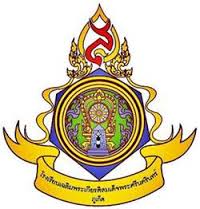 โจทย์ฟิสิกส์ม.ปลาย (สมบัติของคลื่น)(การหักเห)คลื่นน้ำในถาดคลื่นมีอัตราเร็วในน้ำลึกเป็น 2 เท่าของอัตราเร็วคลื่นในน้ำตื้น ถ้าคลื่นเคลื่อนที่จากน้ำลึกไปสู่น้ำตื้นโดยทำมุม ตกกระทบ 60 องศาจงหามุมหักเหของคลื่นน้ำในน้ำตื้นคลื่นน้ำในถาดคลื่นพบว่าบริเวณน้ำลึกระยะห่างระหว่างหน้าคลื่นที่ติดกันเท่ากับ 2 เซนติเมตร และบริเวณน้ำตื้นระยะห่างระหว่างหน้าคลื่นที่ติดกัน เท่ากับ 1.5 เซนติเมตร ถ้ามุมระหว่างหน้าคลื่นในน้ำตื้น ทำมุม 30 องศากับรอยต่อของน้ำลึกและน้ำตื้น  อยากทราบว่ามุมระหว่างหน้าคลื่นในน้ำลึกกับรอยต่อของน้ำลึกและน้ำตื้นเป็นเท่าใดคลื่นขบวนหนึ่งเคลื่อนที่จากบริเวณน้ำตื้นไปสู่บริเวณน้ำลึกโดยแนวทางเดินของคลื่นตกกระทบทำมุมตกกระทบ 30 องศาถ้าความยาวคลื่นในบริเวณน้ำลึกเป็น 3 เท่าของความยาวคลื่นในน้ำตื้นจงหามุมหักเหคลื่นน้ำในถาดคลื่นเคลื่อนที่จากบริเวณน้ำลึกไปสู่บริเวณน้ำตื้นโดยมีมุมตกกระทบ 45 องศาและมุมหักเห 30 องศาถ้าระยะห่างของหน้าคลื่นหักเหที่ติดกันวัดได้ 2  เซนติเมตร และแหล่งกำเนิดคลื่นมีความถี่ 20 Hz  จงหาอัตาเร็วของคลื่นที่ตกกระทบแหล่งกำเนิดคลื่นน้ำสั่นด้วยความถี่ 8 Hz วัดอัตราเร็วของคลื่นน้ำได้ 4 เมตรต่อวินาทีเมื่อคลื่นน้ำเคลื่อนที่เข้าไปในบริเวณที่ตื้นกว่าเดิม โดยหน้าคลื่นตกกระทบทำมุม  1กับรอยต่อระหว่างตัวกลางพบว่าหน้าคลื่นหักเหทำมุม 2 กับรอยต่อระหว่างตัวกลางและระยะห่างของหน้าคลื่นหักเหที่ถัดกัน 5 แนวห่างกัน 1.6 เมตร จงหาอัตาส่วน sin1 กับ  sin21. (การแทรกสอด)แหล่งกำเนิดอาพันธ์  2  แหล่งเฟสตรงกัน  ห่างกัน  12  เซนติเมตร  มีความถี่เท่ากัน  10  เฮิรตซ์  และ คลื่นเคลื่อนที่ด้วยอัตราเร็ว  40  เซนติเมตร/วินาที เท่ากัน จงหา จุด x  อยู่ห่างกันจากแหล่งกำเนิดทั้งสองเป็นระยะ  19  และ  25  เซนติเมตร  ตามลำดับ  จุด x  จะอยู่บนแนวเสริมหรือหักล้างกันเท่าใดจำนวนบัพและปฎิบัพที่เกิดขึ้นทั้งหมด2. S1 และ S2 เป็นแหล่งกำเนิดอาพันธ์ห่างกัน  10  เซนติเมตร  ให้คลื่นเฟสตรงกันและมีระยะห่างห่างระหว่างหน้าคลื่น  2  เซนติเมตร	ก. บนแนวเส้นตรง  s1 และ s2 มีแนวปฎิบัพและบัพกี่แนว	ข. ระหว่าง  s1 และ s2  มีแนวปฎิบัพและบัพกี่แนว3. S1 และ s2 เป็นแหล่งกำเนิดอาพันธ์ให้เฟสตรงข้ามกัน ห่างกัน  10  เซนติเมตร  ให้คลื่นมีความยาวคลื่น  4  เซนติเมตร  จงหาแนวปฎิบัพและบัพที่เกิดขึ้นระหว่าง S1 และ s2 4. จากการทดลองการแทรกสอดของคลื่นจากแหล่งกำเนิด S1 และ s2 ซึ่งมีเฟสตรงกัน ความถี่เท่ากันว่างห่างกัน  d  ทำให้เกิดภาพการแทรกสอดในถาดคลื่นดังรูป  โดยที่เส้นทึบแสดงแนวปฏิบัพและเส้นประ แสดงแนวบัพ ดังนั้นระยะห่างระหว่างแหล่งกำเนิดทั้งสองควรเป็นเท่าไรในเทอมของความยาวคลื่น5. S1 และ s2 เป็นแหล่งกำเนิดอาพันธ์มีเฟสตรงกันห่างกัน  x  ให้คลื่นมีความยาวคลื่นเท่ากัน              เป็นจุดที่เกิดการแทรกสอดแบบเสริมกันจุดที่ 2  จากแนวกลาง  อยากทราบว่า       จะมีค่าเท่าใด6. แหล่งกำเนิดอาพันธ์  2  แหล่งเฟสตรงกัน  ห่างกัน  6  เซนติเมตร ปรากฏว่าแนวเสริมกันครั้งแรกเบนออกจากแนวกลาง  30  จงหาความยาวคลื่นจากแหล่งกำเนิดทั้งสอง(การเลี้ยวเบน)คลื่นน้ำหน้าตรงมีความยาวคลื่น  2.5  ซม. ผ่านอย่างตั้งฉากกับช่องเปิดเดี่ยวซึ่งกว้าง  8  ซม.  จงหาแนวบัพที่เกิดขึ้นทั้งหมดแนวบัพที่  2  เบนจากแนวกลางเท่าไรแนวปฏิบัพแรกเบนจากแนวกลางเท่าไรคลื่นหน้าตรงต่อเนื่องเคลื่อนที่ผ่านช่องเปิดเดี่ยวโดยหน้าคลื่นขนานกับช่องเปิดนี้ ปรากฏว่าบัพที่  6  แนวพอดี  ถ้าความกว้างของช่องเปิดเพิ่มขึ้นเป็นสองเท่าของเดิมและความถี่ของคลื่นลดลงเป็น  ½  เท่าของเดิม  จะเกิดแนวบัพผ่านช่องเปิดกี่แนวช่องแคบเดี่ยวจะกว้างเท่าไรจึงจะทำให้คลื่นมีความยาวคลื่น  3  ซม ผ่านแล้วเกิดแนวบัพทั้งหมด  6  แนวช่องแคบคู่อยู่ห่างกัน  8  เซนติเมตร  ในถาดคลื่น  ถ้าทำให้เกิดหน้าคลื่นตรงผ่านช่องแคบคู่นั้นในแนวตั้งฉาก  ทำให้เกิดการแทรกสอดขึ้น  ถ้าจุด  A  อยู่บนแนวปฏิบัพที่  2 ซึ่งอยู่ห่างจากช่องแคบทั้งสองเป็นระยะ  10  ซม.  และ  14  ซม.  ตามลำดับ(คลื่นนิ่ง)เชื่อกเบาเส้นหนึ่งยาว  1.25  เมตร  ถูกขึงตึงที่ปลายทั้งสองข้าง  เมื่อทำให้เชือกสั่น  วัดอัตราเร็ว  160  เมตรต่อวินาที  ถ้าคลื่นในเส้นเชือกเกิดการสั่นพ้องได้ต้องให้ความถี่เข้าไปเท่าไร ดังรูปเส้นลวดยาว  1.20  เมตร  ปลายทั้งสองถูกขึงตึง  เมื่อลวดสั่นด้วยความถี่  320  Hz จะเกิดการสั่นพ้องในขั้นโอเวอร์โทนที่  2  จงหาอัตราเร็วของคลื่นในลวดเส้นนี้ดังรูปเชื่อกเส้นหนึ่งยาว  90  ซม.  หนัก 56.25 กรัม ถูกทำให้สั่นด้วยความถี่เท่าไร  จึงจะเกิดการสั่นพ้องในชั้นฮารโมนิกที่  4  ขณะนั้นเชือกมีความตึง  100 นิวตัน  ดังรูปสายกีตาร์  1  เมตร  มีมวล  12.96  กรัม  ถูกขึงตึงที่จุดสองจุดห่างกัน 75  เซนติเมตร  เมื่อ ให้สายกีตาร์สั่นวัดความตึงในสายกี่ตาร์ได้  40  นิวตัน  พบว่า เกิดการสั่นพ้องขึ้นในสายกีตาร์  แต่เมื่อเพิ่มความตึงขึ้นเป็น  90  นิวตัน  ปรากฏว่าเกิดการสั่นพ้องในสายกีตาร์ในขั้นถัดไป  จงหา  Loop  ของคลื่นนิ่งที่เกิดทั้งสองครั้ง